COMUNICADO DE PRENSACooperación de Würth Elektronik y KDPOFConexiones embarcadas robustas de alta velocidad, cumpliendo EMC y rentablesWaldenburg (Alemania), 13 de abril de 2023 – Würth Elektronik, fabricante de componentes electrónicos y electromecánicos, ha establecido una asociación tecnológica con el desarrollador español de semiconductores KDPOF. El primer proyecto en el que Würth Elektronik colabora con KDPOF es un enlace Ethernet multi-gigabit sobre fibra para el sector de la automoción. Würth Elektronik ofrece su experiencia en el diseño de circuitos acorde a los criterios de EMC y suministra los inductores de potencia y ferritas adecuados.«Con una cartera cada vez mayor de componentes verificados para automoción, podemos dar soporte a diversas aplicaciones innovadoras como ADAS», afirma Alexander Gerfer, CTO del Grupo Würth Elektronik eiSos. «Nuestra asociación con KDPOF es un paso importante para reforzar nuestra presencia en el ámbito de la conectividad del automóvil, donde nuestra experiencia en EMC es muy demandada».«Es un honor contar con Würth Elektronik como socio para nuestros diseños de referencia para conexiones ópticas de alta velocidad de la próxima generación en vehículos», afirma Carlos Pardo, CEO y cofundador de KDPOF. «A medida que la industria automovilística se acerca al umbral de velocidad de 100 Gb/s*m, se acelera el cambio de los medios de transmisión de datos de cobre a los ópticos».La comunicación embarcada del futuroPara dar respuesta a los requisitos de los futuros vehículos automatizados y conectados en red, la próxima generación de Ethernet para automoción de KDPOF ofrece conexiones de alta velocidad de hasta 100 Gb/s mediante fibra óptica. En lugar de un puerto basado en distintos componentes, la nueva solución ofrece un sistema multigigabit completo para vehículos a partir de un único componente. Las conexiones Ethernet ópticas son la solución perfecta a los problemas de interferencias eléctricas en los vehículos gracias a su inmejorable compatibilidad electromagnética, fiabilidad y bajo coste.Los nuevos sistemas de conectores son muy pequeños, ligeros y extremadamente rentables en comparación con los sistemas anteriores. Con miras a la reducción de costes y la coherencia, se emplean las ópticas, las fibras, los conectores y la electrónica ya desarrollados para sistemas nGBASE-SR. Otras especificaciones incluyen el VCSEL (láser de emisión superficial de cavidad vertical) de 980 nm, la fibra OM3 multimodo y los conectores. Las aplicaciones incluyen conectividad de pantallas, red troncal de sensores y sensores ADAS como cámaras, radar y lídar.Imágenes disponiblesLas siguientes imágenes se encuentran disponibles para impresión y descarga en: https://kk.htcm.de/press-releases/wuerth/Acerca de KDPOFEl proveedor de semiconductores “fabless” KDPOF ofrece redes ópticas de alta velocidad innovadoras y rentables para entornos extremos, que hacen realidad las comunicaciones gigabit por fibra. La tecnología KDPOF ofrece conexiones POF de 1 Gb/s para redes de automoción, industriales y domésticas. KDPOF fue fundada en Madrid en 2010 y ofrece su tecnología como ASIC o como IP (propiedad intelectual) para su integración en SoC (sistemas en chips). El sistema, adaptable y eficaz, funciona con una amplia gama de optoelectrónica y fibras ópticas de núcleo grande de bajo coste.Más información en www.kdpof.comAcerca del Grupo Würth Elektronik eiSos El Grupo Würth Elektronik eiSos es un fabricante de componentes electrónicos y electromecánicos para la industria electrónica, que aporta soluciones electrónicas innovadoras con su liderazgo tecnológico. Würth Elektronik eiSos es uno de los mayores fabricantes europeos de componentes pasivos y opera en 50 países. Sus plantas de producción en Europa, Asia y América del Norte suministran productos a un creciente número de clientes en todo el mundo.La gama de productos incluye componentes para EMC, inductores, transformadores, componentes de RF, varistores, condensadores, resistencias, cuarzos, osciladores, módulos de alimentación, transferencia de energia inalámbrica, LED‘s, sensores, conectores, elementos para fuentes de alimentación, interruptores, pulsadores, conexionado, portafusibles, así como soluciones para la transmisión inalámbrica de datos.La clara vocación de servicio de la empresa se caracteriza por la disponibilidad de todos los componentes del catálogo en stock sin una cantidad mínima de pedido, muestras gratuitas, haciendo hincapié en el soporte técnico con las herramientas de selección proporcionado por el departamento técnico de ventas. Würth Elektronik forma parte del Grupo Würth, líder del mercado mundial en el desarrollo, la fabricación y la distribución de materiales de montaje y fijación. La empresa emplea a 8.200 trabajadores. En el año 2022, el grupo Würth Elektronik generó una facturación de 1.330 millones de euros.Würth Elektronik: more than you expect!Más información en www.we-online.com

Fuente de la imagen: Würth Elektronik 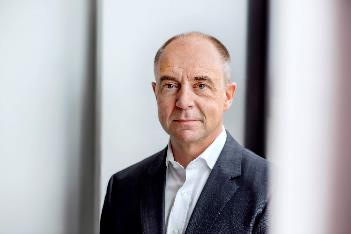 Alexander Gerfer, CTO del Grupo Würth Elektronik eiSos, quiere reforzar la presencia de la empresa en el ámbito de la conectividad del automóvilMás información:Würth Elektronik eiSos GmbH & Co. KG
Sarah Hurst
Max-Eyth-Strasse 1
74638 Waldenburg
AlemaniaTel.: +49 7942 945-5186
Correo electrónico: 
sarah.hurst@we-online.dewww.we-online.comContacto para la prensa:HighTech communications GmbH
Brigitte Basilio
Brunhamstrasse 21
80339 München
AlemaniaTel.: +49 89 500778-20
Fax: +49 89 500778-77 
Correo electrónico: b.basilio@htcm.dewww.htcm.de 